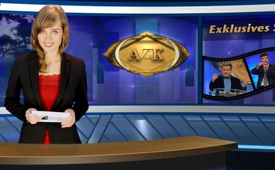 Exklusives Sonderprogramm mit Beiträgen der 12.AZK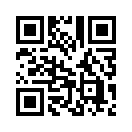 Heute, sowie die nächsten Tage dürfen wir sie herzlichst zu unserem Weihnachtssendeprogramm begrüßen. Es werden unter anderem drei Beiträge der 12. AZK hier auf Kla.tv ausgestrahlt. Bleiben Sie dran, es lohnt sich.Herzlich Willkommen verehrte Zuschauerinnen und Zuschauer zu unserem exklusiven Weihnachtssendeprogramm hier auf Kla.tv. Dieses Jahr war von vielen Ereignissen geprägt: Kla.tv berichtete über die Kriegsunruhen in Syrien und im Jemen, die nach wie vor angespannte Lage in der Ukraine, die schockierenden Terroranschläge in Paris, um nur einige Beispiele zu nennen. Doch ein Thema beschäftigte das europäische Volk dieses Jahr ganz besonders: Die Flüchtlingswellen nach Europa. Auf der letzten Anti-Zensur-Konferenz im November diesen Jahres war gerade dies das Thema Nummer eins.
Heute sowie die nächsten Tage werden wir hier auf Kla.tv drei Beiträge dieser 12. AZK ausstrahlen. Die Themen und Referenten im Überblick:
➢  „Destabilisierung mittels der Migrationswaffe – Hintergründe, Drahtzieher & die eigentlichen Pläne“ des TV-Journalisten, Filmemachers und Medienspezialisten Prof. Mag. Dr. phil. Michael Vogt
➢  „Grenzen einfach öffnen ist unverantwortlich!“ vom Schweizer Nationalrat Luzi Stamm
➢  „Migrationswaffe und Terrormanagement – Europas Regierungen  bedrohen ihre eigenen Völker – WIDERSTAND“ vom freien deutschen Journalisten Christoph Hörstel 
Zudem erwartet Sie im Anschluss der Sendungen jeweils ein Kurzinterview mit den Referenten. Untermalt wird unser Sonderprogramm mit Kulturbeiträgen, welche ebenfalls auf der letzten Anti-Zensur-Konferenz präsentiert wurden.  
Und nächstes Jahr folgt dann eine Fortsetzung mit weiteren Beiträgen der 12. Anti-Zensur-Konferenz. 
In diesem Sinne wünschen wir Ihnen aufschlussreiche und erholsame Feiertage.von kw.Quellen:---Das könnte Sie auch interessieren:#AZK12 - Vorträge und Beiträge der AZK 12 - www.kla.tv/AZK12Kla.TV – Die anderen Nachrichten ... frei – unabhängig – unzensiert ...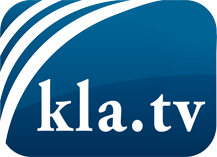 was die Medien nicht verschweigen sollten ...wenig Gehörtes vom Volk, für das Volk ...tägliche News ab 19:45 Uhr auf www.kla.tvDranbleiben lohnt sich!Kostenloses Abonnement mit wöchentlichen News per E-Mail erhalten Sie unter: www.kla.tv/aboSicherheitshinweis:Gegenstimmen werden leider immer weiter zensiert und unterdrückt. Solange wir nicht gemäß den Interessen und Ideologien der Systempresse berichten, müssen wir jederzeit damit rechnen, dass Vorwände gesucht werden, um Kla.TV zu sperren oder zu schaden.Vernetzen Sie sich darum heute noch internetunabhängig!
Klicken Sie hier: www.kla.tv/vernetzungLizenz:    Creative Commons-Lizenz mit Namensnennung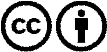 Verbreitung und Wiederaufbereitung ist mit Namensnennung erwünscht! Das Material darf jedoch nicht aus dem Kontext gerissen präsentiert werden. Mit öffentlichen Geldern (GEZ, Serafe, GIS, ...) finanzierte Institutionen ist die Verwendung ohne Rückfrage untersagt. Verstöße können strafrechtlich verfolgt werden.